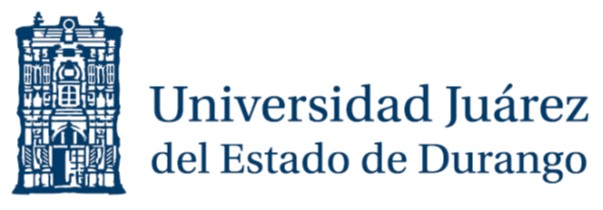 Victoria de Durango, Durango a XX de XX de 201X.H. COMISIÓN DE EXÁMENES PROFESIONALESUNIVERSIDAD JUÁREZ DEL ESTADO DE DURANGOPRESENTE.Por este conducto hago de su conocimiento que soy alumna del programa institucional de Doctorado en Ciencias Biomédicas de la UJED y que he cumplido con todos los requisitos para presentar el examen de grado con el trabajo titulado Título de la tesis por lo que le solicito atentamente se realicen los trámites necesarios para poder establecer una fecha para la presentación del mismo.ATENTAMENTEM. en C. Nombre del alumno 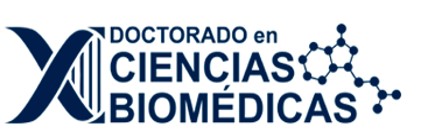 